SCHOOL ADMISSIONS IN-YEAR APPLICATION FOR WORCESTERSHIRE SCHOOLSEDUCATION HISTORY FORMPLEASE ENSURE THAT THE CURRENT/MOST RECENT SCHOOL COMPLETES THIS FORM AND RETURNS THE INFORMATION TO YOU. IT WILL NEED TO BE UPLOAD WITH YOUR ON-LINE APPLICATION. IF THIS INFORMATION IS NOT COMPLETED AND UPLOADED WITH YOUR ON-LINE APPLICATION, IT WILL CAUSE A DELAY IN PROCESSING YOUR APPLICATION.(IF THE CHILD/YOUNG PERSON IS LOOKED AFTER BY THE LOCAL AUTHORITY AND THEIR EDUCATION IS NOT CURRENTLY BEING PROVIDED BY A SCHOOL SETTING, PLEASE CONTACT THE VIRTUAL SCHOOL WHO WILL SUPPORT YOU TO COMPLETE THE FORM)WHERE IT IS NOT POSSIBLE TO ALLOCATE A PLACE FOLLOWING THE IN-YEAR APPLICATION PROCESS, THE INFORMATION PROVIDED ON THIS FORM, WILL BE USED AS PART OF THE REFERRAL FOR ACTION UNDER THE FAIR ACCESS PROTOCOL.  PLEASE COMPLETE IN FULL USING BLOCK CAPITALS and where necessary select a response.PLEASE ENSURE THAT THE CURRENT/MOST RECENT SCHOOL COMPLETES THIS FORM AND RETURNS THE COMPLETED INFORMATION TO THE PARENT/CARER.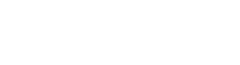 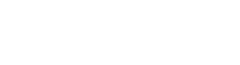 Child’s DetailsChild’s DetailsChild’s DetailsName of ChildName of ChildName of ChildSurname/Last NameSurname/Last NameFirst/Middle NamesFirst/Middle NamesGenderGenderMale or female  Date of BirthDD/MM/YYCurrent year group1st Preference School1st Preference School2nd Preference School2nd Preference School3rd Preference School3rd Preference SchoolFor Completion by child’s current or most recent schoolFor Completion by child’s current or most recent schoolFor Completion by child’s current or most recent schoolFor Completion by child’s current or most recent schoolFor Completion by child’s current or most recent schoolSchool / Provider NameSchool / Provider NameDfE NumberDfE NumberName of Contact at School in relation to this application and role at the schoolName of Contact at School in relation to this application and role at the schoolUPN for this childUPN for this childHas Transfer request been discussed with parent? NB If NO Parent will be advised to arrange a meeting with you to discuss before this application can be processed.Has Transfer request been discussed with parent? NB If NO Parent will be advised to arrange a meeting with you to discuss before this application can be processed.Yes	No	Yes	No	Yes	No	Summary of Issues discussed with parent/carerSummary of Issues discussed with parent/carerIs this child in receipt of any of the Pupil Premiums?Is this child in receipt of any of the Pupil Premiums?Yes	No	Yes	No	If YES, please specify the typeIf YES, please specify the typeIs the school aware of any issues relating to Parental Responsibility that the Local Authority should be aware of?Is the school aware of any issues relating to Parental Responsibility that the Local Authority should be aware of?Yes	No	Yes	No	Yes	No	If YES, please provide detailsIf YES, please provide detailsIf English is not the child’s first language, please provide details of the level of English understanding.If English is not the child’s first language, please provide details of the level of English understanding.NoneBasicIntermediateAdvancedNoneBasicIntermediateAdvancedNoneBasicIntermediateAdvancedDoes this child come from a Refugee or Asylum Seeker FamilyDoes this child come from a Refugee or Asylum Seeker FamilyYes	No	Yes	No	Yes	No	Other Agency Involvement Please provide details.Other Agency Involvement Please provide details.Other Agency Involvement Please provide details.Other Agency Involvement Please provide details.Other Agency Involvement Please provide details.Education Investigation/CMEEducation Investigation/CMEYes	No	Yes	No	Yes	No	Social CareSocial CareYes	No	Yes	No	Yes	No	Is this child CIN or subject to a CPPIs this child CIN or subject to a CPPYes	No	Yes	No	Yes	No	Education PsychologistEducation PsychologistYes	No	Yes	No	Yes	No	YOSYOSYes	No	Yes	No	Yes	No	CAMHSCAMHSYes	No	Yes	No	Yes	No	Early Help AssessmentEarly Help AssessmentYes	No	Yes	No	Yes	No	Other Agency involvementOther Agency involvementYes	No	Yes	No	Yes	No	If YES, please provide details and attach any necessary informationIf YES, please provide details and attach any necessary informationOther Relevant InformationOther Relevant InformationOther Relevant InformationOther Relevant InformationOther Relevant InformationAre there any Safeguarding concerns that the new school needs to be aware of?Are there any Safeguarding concerns that the new school needs to be aware of?Yes	No	Yes	No	Yes	No	Are there any Attendance related difficulties? In all cases, please attach record of attendance for the last 3 terms.Are there any Attendance related difficulties? In all cases, please attach record of attendance for the last 3 terms.Yes	No	Yes	No	Yes	No	If YES, please give detailsIf YES, please give detailsIs this child still on the roll of your schoolIs this child still on the roll of your schoolYes	No	Yes	No	Yes	No	If NO which of the prescribed deletions under regulation 8 of the Education (Pupil Registration) (England) Regulations 2006 as amended, did you use to remove them from roll?If NO which of the prescribed deletions under regulation 8 of the Education (Pupil Registration) (England) Regulations 2006 as amended, did you use to remove them from roll?Date removed from roll or date of last attendance if still on rollDate removed from roll or date of last attendance if still on rollExclusionsExclusionsExclusionsExclusionsExclusionsHave there been any fixed term exclusions from your school in the last 12 monthsYes	No	Yes	No	Yes	No	Yes	No	If YES, please provide detailsIf YES, please provide detailsIf YES, please provide detailsIf YES, please provide detailsIf YES, please provide detailsDatesDatesDatesNumber of DaysNumber of DaysPermanent ExclusionsPermanent ExclusionsPermanent ExclusionsPermanent ExclusionsPermanent ExclusionsHas this child been Permanently Excluded from this or a previous schoolYes	Yes	No	No	If YES, please provide detailsManaged MovesManaged MovesManaged MovesManaged MovesManaged MovesHas this child ever been subject to a Managed Move between schools?Yes	Yes	No	No	Name of Home SchoolName of Managed Move destination SchoolWas the Managed Move SuccessfulYes	Yes	No	No	Reasons Managed Move was not successfulSpecial Educational Needs and DisabilitiesSpecial Educational Needs and DisabilitiesSpecial Educational Needs and DisabilitiesSpecial Educational Needs and DisabilitiesSpecial Educational Needs and DisabilitiesDoes this child have an Education and Health Care Plan?Does this child have an Education and Health Care Plan?Yes	Yes	No	Is this child currently undergoing Assessment towards a possible ECHP?Is this child currently undergoing Assessment towards a possible ECHP?Yes	Yes	No	If YES, please provide detailsIf YES, please provide detailsDoes this child have any disabilities or medical conditions?Does this child have any disabilities or medical conditions?Yes	Yes	No	If YES, please provide detailsIf YES, please provide detailsSpecial Educational Needs and Disabilities…. continuedSpecial Educational Needs and Disabilities…. continuedSpecial Educational Needs and Disabilities…. continuedHas the school completed an Individual Health Care Plan?Yes	No	If YES, please attach copyIf YES, please attach copyIf YES, please attach copyDoes the child receive any SEND Support?Yes	No	If YES, please provide detailsHas the school completed an Individual Education Plan?Yes	No	If YES, please attach copyIf YES, please attach copyIf YES, please attach copyIf the child/young person is Looked After, please attach a copy of their most recent Personal Education Plan (PEP)If the child/young person is Looked After, please attach a copy of their most recent Personal Education Plan (PEP)If the child/young person is Looked After, please attach a copy of their most recent Personal Education Plan (PEP)Has the school completed a Pastoral Support Plan?Yes	No	If YES, please attach copyIf YES, please attach copyIf YES, please attach copyAcademic InformationAcademic InformationAcademic InformationAcademic InformationMost recent examination/assessment results. Attach a copy showing data or a narrativeMost recent examination/assessment results. Attach a copy showing data or a narrativeMost recent examination/assessment results. Attach a copy showing data or a narrativeMost recent examination/assessment results. Attach a copy showing data or a narrativeENGLISHMATHSMATHSSCIENCETerm taken i.e., Summer 2021Term taken i.e., Summer 2021Academic Information for Key Stage 4 ONLYAcademic Information for Key Stage 4 ONLYAcademic Information for Key Stage 4 ONLYAcademic Information for Key Stage 4 ONLYFor Year 9 (where applicable), Year 10 and Year 11 pupils, please list current optionsFor Year 9 (where applicable), Year 10 and Year 11 pupils, please list current optionsFor Year 9 (where applicable), Year 10 and Year 11 pupils, please list current optionsFor Year 9 (where applicable), Year 10 and Year 11 pupils, please list current optionsSubjectCourse DetailsCourse DetailsExam Board